اطلاعیه آموزشی و ترویجیدامداران و شهروندان گرامی:                                                                                                              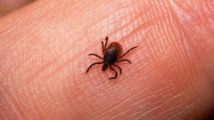 تب کریمه کنگو CCHF یک تب خونریزی‌دهنده ویروسی است که توسط کنه، تماس با دام‌های ناقل بیماری و حتی تماس با لاشه آن‌ها منتقل می‌شود.بیماری تب کریمه کنگو بین انسان و دام مشترک است که در صورت عدم رعایت نکات بهداشتی به انسان سرایت می کند. این ویروس می‌تواند در خون نیز باقی بماند و تا ۱۰ روز مقاومت کند. دوره نهفتگی بیماری تب کریمه کنگو در افرادی که با نیش کنه یا ویروس این بیماری آلوده می‌شوند حداقل سه روز و حداکثر ۹ روز خواهد بود.علاوه بر نیش کنه، تماس نزدیک با خون، اندام، ترشحات یا سایر مایعات بدن افراد آلوده و همچنین مصرف گوشت دام‌ها می‌تواند عاملی برای ابتلاء به این بیماری در نظر گرفته شود.تاکنون هیچ واکسنی برای بیماری تب کریمه کنگو تولید نشده است.راههای پیشگیری:-رعایت اصول بهداشتی، ازجمله حذف کنه ناقل بیماری از طریق سمپاشی و حمام دادن دام‌ها و سمپاشی و ضدعفونی نمودن اماکن دامی- خودداری از له کردن کنه با دست یا روی بدن دام و  خودداری از تماس غشاهای مخاطی بدن با ترشحات و خون دام-خودداری از کشتار دام در محل‌های غیر مجاز- تهیه گوشت مورد نیاز از محل‌های مطمئن و تحت نظارت دامپزشکی- نگهداری لاشه تازه دام به صورت کامل به مدت ۲۴ ساعت در یخچال، اجتناب از خوردن جگر خام و نیم پخت و پختن گوشت به طور کامل-استفاده از روش‌های حفاظت شخصی در تماس با ترشحات و خون حیوان (پوشیدن دستکش، لباس بلند، چکمه، ماسک و عینک) و خودداری از تماس نزدیک با افراد آلوده به بیماری اداره آموزش و ترویج کشاورزیمدیریت جهاد کشاورزی شهرستان شاهین شهر و میمه